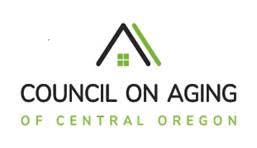 Food Group Serving Size and Substitution ListGrains: 	whole Breads:	1 (6”) tortilla or 1 small sandwich bun or ½ large sandwich bun or 1 slice bread or 4-6 crackers		1 (2.5”) biscuit or 1 (2”x 2”) cornbread or 1 small (2 oz.) muffin Breakfast:	1 (7”) waffle or 1 slice French toast or ½ English muffin or 2 (4”) pancakes or ½ bagelCereal:	½ C cooked or 1 C (1 oz.) ready to eat cereal Grains:	½ C pasta, noodles, rice, grains (barley, bulgur wheat, couscous, quinoa)Vegetables*:   frozen, fresh or low sodium cannedCooked:	½ C Raw:		½ C Leafy:	1 C Juice:		¾ C 100% tomato or vegetable juice.*Includes starchy vegetables such as potatoes, sweet potatoes, corn, yams or plantains. Artichokes, beet, beans ( green, wax), broccoli, brussel sprouts, broccoli, cabbage, carrots, cauliflower, coleslaw, collard, kale, kohlrabi, mustard, okra, peppers (red, green, yellow), potato(sweet,  red), spinach, squash ( butternut, yellow, zucchini), turnip, yamsFruits: 	fresh, frozen, canned in light syrup, water or juiceFresh:		½ C or 1 medium apple, banana, orange, or pear Canned:	½ C Chopped:	½ CJuice:		3/4 C 100% fruit juice- grapefruit, orange prune juiceDried:		¼ C prunesCantaloupe, grapefruit, kiwi, mango, orange, papaya, pineapple, strawberriesMilk/milk alternative Milk:		1 C milk (1%, 2%, almond, butter, chocolate, skim, soy, whole)		1 c. yogurt or 1 ½ c. cottage cheese or 8 oz. tofu or1 ½ oz. natural or 2 oz. processed cheese Bleu, cheddar, feta, mozzarella, muenster, processed, Provolone , ricotta, Romano, Swiss Meat/ meat alternative: Meat/Fish:	2-3 oz. beef, chicken, fish(cod, haddock ,halibut, tuna, pork, turkey Beans:	½ c. cooked dried beans (black, lima, navy, pinto, soybeans, white), peas (chick, split, lentils) Nuts:		1/3 c. nuts (almonds, Brazil, cashew, peanut) or 2 TB nut (almond, peanut) butterCheese:	¼ c. cottageOther:		1 egg 	or ½ c. tofu												Rev.  June 5, 2017 